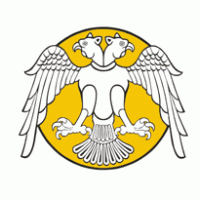 T. C.SELÇUK ÜNİVERSİTESİİKTİSADİ ve İDARİ BİLİMLER FAKÜLTESİ DEKANLIĞINA(---------------------------------- BÖLÜM BAŞKANLIĞINA)Tarafımca yürütmekte olduğum ve aşağıda bilgileri bulunan lisans ders/derslerinde sehven öğrenci/öğrencilerin notları sisteme girilmemiştir. Öğrenci/öğrencilerin notlarının sisteme işlenmesi hususunda;Gereğini saygılarımla arz ederim. (TARİH)Adı-SoyadıİmzaSEHVEN SİSTEME GİRİLMEMİŞ OLAN NOTLAREK: Öğrencilere Ait Sınav Kâğıtları (3 Adet)DERSİN KODU:06071123DERSİN ADI:DERSİN DÖNEMİ:1ÖĞRENCİ NO:12345678ÖĞRENCİ ADI-SOYADI:AAAAAA BBBBBBNOT CİNSİ:VİZENOTU:80DERSİN KODU:06071524DERSİN ADI:DERSİN DÖNEMİ:5ÖĞRENCİ NO:134563ÖĞRENCİ ADI-SOYADI:CCCCCC DDDDDDNOT CİNSİ:VİZENOTU:65DERSİN KODU:06071524DERSİN ADI:DERSİN DÖNEMİ:5ÖĞRENCİ NO:654321ÖĞRENCİ ADI-SOYADI:EEEEEE FFFFFFNOT CİNSİ:VİZENOTU:70